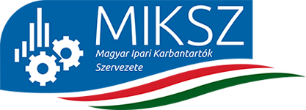 Magyar Ipari Karbantartók SzervezeteELNÖKSÉGI ÜLÉSHelyszíne: 	BME, K. épület, I. emelet, 71Időpontja: 2016. szeptember 21., 13.00 óraJEGYZŐKÖNYVJelen vannak:Nyeste Zsolt megállapítja, hogy az elnökségi ülés az Alapszabály VIII. fejezete 6. pontja alapján nem határozatképes, ezért az első napirendi pontról (belépési nyilatkozatok – tagfelvétel) elektronikus szavazás történik a héten.Az elnökségi ülésről az Alapszabály VIII. fejezete 6.7. pontja alapján jegyzőkönyv készül.A jegyzőkönyvet a titkár készíti hangfelvétel alapján.Nyeste ZsoltFelkéri a résztvevőket a bemutatkozásra. Elmondja, hogy az új tagokkal a létszám 89 főre bővül. Tájékoztat arról, hogy a bankszámlán 1,9 M Ft van és közel 200.000 Ft a házipénztárban, továbbá van követelése a MIKSZ-nek az utolsó szakmai nappal kapcsolatban.A Grundfosnál megvalósulásra került Szakmai Nap résztvevőinek száma 17 fő volt, mely 62.000 Ft bevételt jelent.A következő elnökségi ülés időpontjának meghatározását javasolja: november 9. Bemutatja az elégedettségi felmérés eredményét, melynek hatása van a stratégiára.Kb. másfél hónapja kiküldésre került a kérdőív, 20 választ kaptunk a 85 tagtól.Nem reprezentatív a felmérés.Az, hogy mennyire ajánlja a szervezetet (NPS) 65 jött ki, amely globális szinten megnézve 30 körüli érték a szervezetek viszonylatában. Laki ZsoltMIKSZ Szakmai napok előadásainál a műszaki szakember a szakmára koncentrál elsősorban az előadás keretében.Az előadó részére javasolja egy előadás standard-ot készíteni a továbbiakban. Nyeste ZsoltMegjegyzések nem érkeztek.A konferenciák végén kérdőívezünk a továbbiakban: előadás tartalma, módja, stb. Páll István ZoltánMindig hagyjunk helyet, lehetőséget a megjegyzéseknek.Magyar LajosCsehországba, Brno-ba a SIEMENS leányvállalatához szervezünk most egy kétnapos utat, vezérigazgatói szinten fogadják a MIKSZ-et.Elmondja, hogy az elektronikus jelentkezés létrejött, de jelenthet problémát, ha a céges szerver nem engedi a jelentkezést. Nyeste ZsoltA stratégiát tekintve az óratartások száma radikálisan növekedni fog. (egyetemi oktatások által)Javasolja, hogy írjunk ki diplomadíj pályázatot: szeretnénk kiválasztani az év karbantartási témájában született szakdolgozatot. Magyar LajosJavasolja a diplomadíjat a diplomaterv és prezentáció alapján.Nyeste ZsoltA stratégia módosítását javasolja néhány ponton, egy komolyabb és hosszabb ülésen történő megvitatása során.A szakmai érdekérvényesítés, az, amely a legkisebb érdeklődést váltotta ki a tagok körében a felmérés alapján.A szakmai cikkek tekintetében javasolja a honlap bővítését.Laki ZsoltA cikkeknél javasolja a teljes cím kiírását a honlapon.Nyeste ZsoltA honlap felhasználóbarátabbá tétele szükséges a szakmai cikkek kapcsán.Bármilyen esettanulmányt, konferenciaanyagot kér az Elnökség Tagjaitól.Laki ZsoltFelvette a kapcsolatot a MAGEOSZ-szal és MAROVISZ-szal.Vadnai Gábor úrral történt tárgyalás, mely folytatódik a kölcsönösség irányában, az együttműködés részükről a kölcsönös tagságra irányult. Árbevétel arányos a tagdíj. A MAROVISZ részéről úgy látja, hogy ugyanaz a szándék, és ugyanazok a kihívásokkal néznek szembe. Jövő hét elején találkoznak újra.A Magyar Fürdő Szövetséggel tárgyalt, úgy gondolja, hogy nem ugyanaz az érdek, az együttműködés ennek hiányában nem indokolt. Nyeste ZsoltRózsa Andrással, az ISO Fórum elnökével beszélt. Két hét múlva találkozik vele, nyitott volt az együttműködésre. Több száz tagnak kiküldte a meghívót a Brno-i rendezvényünkre.Nyeste ZsoltMSZT-vel kapcsolatban javasolja, hogy egy fordítást készítsünk el, továbbá, hogy felveszi a kapcsolatot velük.Laki ZsoltAeroplex műszaki igazgatójával egyeztetett.Elfogadták azt a fajta igényünket, hogy novemberben rendezvényt tartson a MIKSZ.25 fős az előadótermük. 2 alkalommal tervez november hónap elején és végén egy szakmai napot. Lufthansával is felveszi a kapcsolatot további szakmai napok szervezése érdekében. Dr. Csiba JózsefElkészült a fordítás a Dr. Péczely György Emlékdíj kapcsán, az elnökség jóváhagyta.Egy szabályozási feladat van még, a felhívás elkészítése.Továbbá bőrdíszműves felkeresése a következő feladat. Nyeste ZsoltKarbantartási stratégiai felmérésről Horváth Szabolcs elküldte az anyagot az elnökségnek.Mivel se Horváth Szabolcs, se Péczely György nincs itt, javasolja, hogy írják meg, hogy melyik az a pont, ahol döntés szükséges.3 utat javasoltak. Páll István ZoltánJavasolja, hogy beszél ő és Gaál Professzor úr a megküldött anyaggal kapcsolatban a készítőkkel. Ezt követően kerül majd Elnökség elé.Nyeste ZsoltBeszámolt a  Grundfosnál megrendezésre kerülő szakmai napról, a nyári időszak ellenére 17 fő jelent meg, komoly cégek résztvevőivel (OPEL, NI).Dr. Csiba JózsefElmondja, hogy Szolnokon a Stadler Kft. vasúti forgóvázak karbantartásával foglalkozik.Javasolja szakmai nap keretében történő megtekintését.További új, alumínium kocsiszekrényeket gyártó céggel egyeztet Szolnokon szakmai nap szervezése érdekében. Magyar LajosElmondja, hogy Brno-ba maximum 40 főt fogadnak, 35-37 főre számít. Elején buszos útnak terveztük, de két társaságtól saját gépjárművel történő utazásra volt igény. Vezérigazgatói fogadás lesz, több csapatra osztják a csoportot. 250.000 Ft – 300.000 Ft nyereségre számít. Gaál Zoltánt felkérte, hogy a szakmai tartalomért, „hangulatért” feleljen. Nyeste ZsoltSzakmai konferencia lesz október 14-én a Grundfosnál, Horváth Szabolcs a Nyomdaipari Egyesület szervezésében.Nyeste ZsoltAz ülést bezárja.A jegyzőkönyvet készítette:dr. Hartdégen Helén, titkárA jegyzőkönyvet jóváhagyta:Nyeste Zsolt, elnökNyeste ZsoltElnökDr. Csiba JózsefOktatási bizottság elnökeDebreczeni SándorEllenőrző és Etikai Bizottság elnökeskype csatlakozássalTársadalmi és szervezeti kapcsolatok bizottságának elnökeMagyar LajosBerendezés Intenzív Tagozat elnökePáll István ZoltánFB TagWesser CsabaEszköz és Szoftver Tagozat elnökeÁngyán GyörgyProfirent Kft.Chemplex Kft.Sipos Sándor